King Fahd University of Petroleum and MineralsCollege of Computer Science and EngineeringComputer Engineering DepartmentCOE 202: Digital Logic Design (3-0-3)Term 112 (Spring 2012)Major Exam 1Thursday March 1, 2012Time: 90 minutes, Total Pages: 8Name:_KEY____________________________ ID:______________ Section: _______	Notes:Do not open the exam book until instructedCalculators are not allowed (basic, advanced, cell phones, etc.)Answer all questionsAll steps must be shownAny assumptions made must be clearly statedQuestion 1.											(20  points)Convert the following numbers from the given base to the other uncrossed bases listed in the table (if needed, express fractions up to 3 digits only). Show your solution steps below the table.Question 2.											(12  points)Perform the following arithmetic operations in the specified number system.Question 3.											(16  points)Given the function :Draw the logic implementation of the function F (use F as is, do not simplify):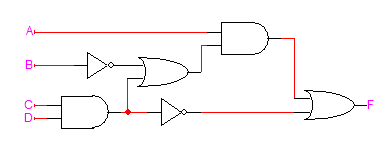 Compute  the complement of the function F (use F as is, do not simplify):Using Algebraic manipulation, simplify the following function to two literals:By taking the dual we get: By taking the dual again:Using Algebraic manipulation, simplify the following function to three literals:Question 4.											(12  points)Given the Boolean function Express the function as a Product of Sum (POS).Express the function as a sum of minterms.Given the function Give the algebraic sum of minterms expression for F.Express  as a product of Maxterms.Question 5.											(15  points)Fill in the Spaces: (Show all work needed to obtain your answer)                                            In binary system, the largest value that can be expressed using n integral digits and m fractional digits is 2n-2-m.Given that an 8-bit register stores the ASCII code of a character in the least significant 7 bits and a parity bit in the most significant bit. Assuming that the register contains the hexadecimal value C5 representing a character, the character stored in the register is E and the parity used is even (i.e. even or odd parity).  Note that the ASCII code of character ‘A’ is 41h and the ASCII code of character ‘a’ is 61h.The number of minterms and maxterms in the function  is 7 minterms and 1 maxterm. Given the identity , using the duality principle .Assuming that all gates have the same propagation delay of 2 ns, then the circuit takes 8 ns to produce the correct output.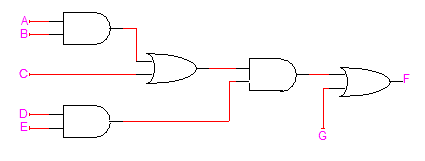   The Boolean function implemented by the circuit given below is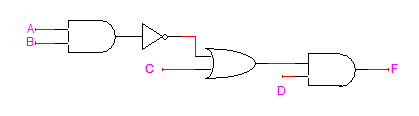  The Boolean function implemented by the circuit given below is .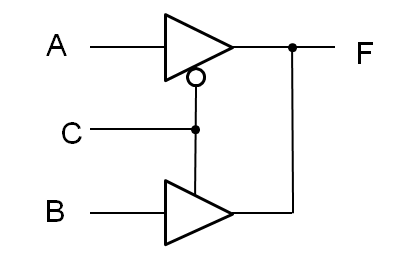 Given an inverter with the following parameters VOH=5v VOL=0v, VIH=2.8v, VIL=2.4, the noise margins NMH= VOH- VIH=5-2.8=2.2v and NML= VIL- VOL=2.4-0=2.4v.QuestionMaximum PointsYour Points120212316412515Total75DecimalBinaryOctalHexadecimalBCD(8421)114.671110010.101162.527000100010100.011001111011110.10111136.565E.B83930.7617111101011010.110000117532.606F5A.C3Octal Subtraction  2 7 3 4-1 7 7 6_______________          0 7 3 6Hexadecimal Addition   F A 3 B+ 2 F E 9__________________1 2 A 2 4BinarySubtraction  1 1 1 0 0 0 1 0- 1 0 1 1 1 1 1 1_________________0 0 1 0 0 0 1 1Binary Multiplication   1011× 1011___________________1011             1011            0000         1011         1111001